Retourformulier Empower By Design Retouradres: Empower By DesignNoard 109 
8711AD  WorkumIk deel u hierbij mede dat ik overeenkomst betreffende de verkoop van de volgende goederen/levering van de volgende dienst (*) herroep: 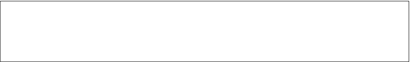 Besteld op (DD-MM-YYYY) : Ontvangen op (DD-MM-YYYY): Naam consument: Adres consument : IBAN Rekeningnummer: Handtekening van consument: Datum(DD-MM-YYYY): (*) Doorhalen wat niet van toepassing is Bestelnummer : 